Publicado en Zaragoza el 05/06/2024 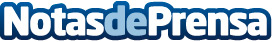 Aluvidal transforma jardines con estructuras de aluminioLa primavera es sinónimo de renovación, y qué mejor manera que recibir esta temporada transformando los espacios exteriores con las soluciones de esta carpintería metálica de ZaragozaDatos de contacto:María VidalAluvidal976165892Nota de prensa publicada en: https://www.notasdeprensa.es/aluvidal-transforma-jardines-con-estructuras Categorias: Bricolaje Aragón Jardín/Terraza Servicios Técnicos Hogar Construcción y Materiales Arquitectura http://www.notasdeprensa.es